Publicado en Miami el 18/03/2021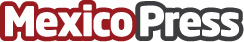 Compradores continúan incentivando el mercado de bienes raíces del Sur de la FloridaLos clientes del oeste y noreste de Estados Unidos depositan sus inversiones en el Sur de la Florida o se mudan por el estilo de vida que ofrece la zona y la situación impositivaDatos de contacto:Sabina CovoSabina Covo Communications7863295029Nota de prensa publicada en: https://www.mexicopress.com.mx/compradores-continuan-incentivando-el-mercado Categorías: Internacional Inmobiliaria Finanzas Turismo Construcción y Materiales http://www.mexicopress.com.mx